Pain Diary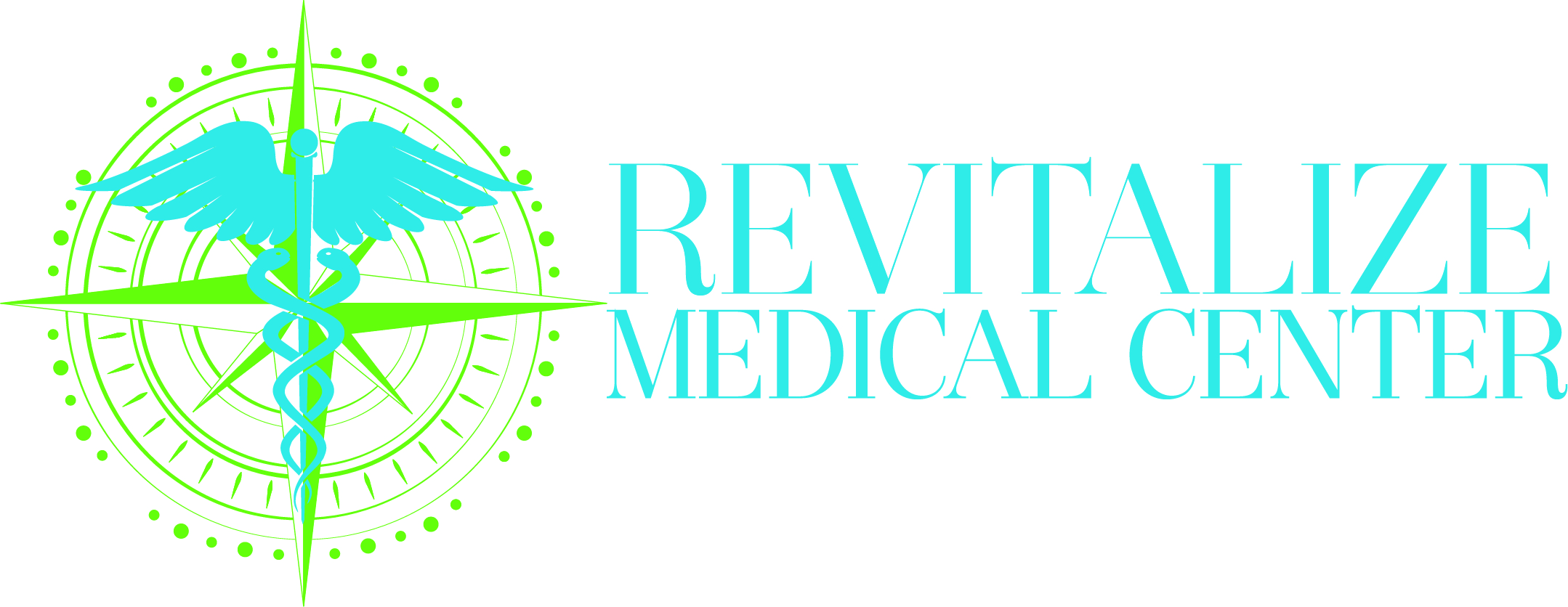 DatePain Score(0-10)0 = no pain10 = worst painWhat increased pain (positions, activity etc.)What decreased pain (positions, medication etc.)Pain Location and DescriptionMedications used for pain(scheduled and as-needed)Add’l Notes